To be considered by Quality & Standards Committee (QSC).
Confirmation of SQP recommendation for QSC approval: Type of Change: e.g. Extension to revalidation or bringing revalidation forward     Award and programme title: e.g. BA (Hons) in Space StudiesPlace of delivery: e.g. York St John University/Collaborative Partner InstitutionMode of study: e.g. full time/part timeScheduled year of revalidation: e.g. 2022-23For delivery in: e.g. 2023-24Proposed year of revalidation: e.g. 2023-24For delivery in: e.g. 2025-26Reason for Change:External Examiner comments:Change to Planned Year of Revalidation 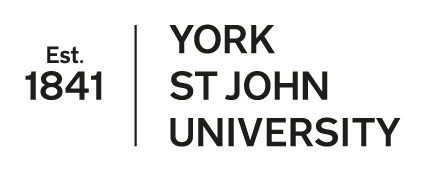 